INDICAÇÃO Nº 1064/2017Sugere ao Poder Executivo Municipal e aos órgãos competentes, a roçagem e limpeza, na Rua Água da Prata, em área pública, próximo ao número 429 e a Escola Gessi, no bairro São Joaquim. Excelentíssimo Senhor Prefeito Municipal, Nos termos do Art. 108 do Regimento Interno desta Casa de Leis, dirijo-me a Vossa Excelência para sugerir que, por intermédio do Setor competente, seja realizada a roçagem e limpeza, na Rua Águas da Prata, em área pública, próximo ao número 429 e a Escola Gessi, no bairro São Joaquim, neste município.  Justificativa:Munícipes procuraram por este vereador solicitando a roçagem e limpeza no referido local, devido ao aparecimento de animais peçonhentos, o que coloca em risco a população.Este é um pedido não somente deste vereador, mas de todos os moradores do bairro que pedem com urgência que o problema seja resolvido o mais rápido possível. Plenário “Dr. Tancredo Neves”, em 01 de Fevereiro de 2.017.JESUS VENDEDOR-Vereador / Vice Presidente-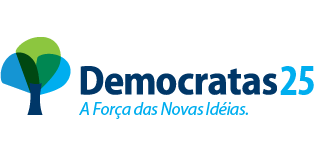 